ROČNÍ PLÁN ČINNOSTI DOMOVA MLÁDEŽEškolní rok 2023 – 2024Vzdělávací a zájmové akcePrůběžné :pravidelná příprava na vyučování, zajišťování podmínek ke studiu a vzdělávání (studijní doba v domově mládeže: 19 – 21hod.)pomoc při vypracování slohových prací, procvičování gramatiky, kontrola připravenosti na výuku, zajišťování kontaktů mezi ubytovanými-žáci z vyšších ročníků – motivace ke zvýšení studijního úsilí, hledání efektivního stylu přípravy na výuku, pomoc při vyhledávání informací na internetu, doporučování naučných pořadů v televizi, nabídka literatury z městské knihovny, knihovny na DM, pohovory o dění ve městě, v republice a ve světě (sledování zpráv, zájem o dění kolem sebe), naučné a vzdělávací přednášky, nabídka rozmanitých zájmových činností v domově mládeževyužívání nabídky akcí ve městě, podpora osobních zájmů – žáci navštěvují sportovní kluby, umělecké školy, sportoviště ve městě, využívání bazénu ve městě nebo v Benešověhra na hudební nástroje – výuka hry na zobcovou flétnu, kytaru a klavírJednorázové akce :září  :  	-     I.ročníky seznámit s vnitřním řádem a denním rozvrhem DMSkupinové shromáždění - zopakování VŘ, DR, poučení o bezpečnostiŽáci I. ročníku a žáci se špatným prospěchem zařadit do doplňkového studiaZahájit soutěž v kázni a pořádkuIndividuální pohovory 	                       -     I.ročníky -  návštěva zámku a zámeckého parku ve VlašimiSeznamovací hry, hry v terénuLezecká stěna ve Spolkovém doměPlážový volejbalKopanáBěh duhové nadějeVýlet na horu BlaníkPaintball v Benešověříjen:           -    Skupinové shromážděníZačít sledovat studijní výsledky studentů, informovat se od tř.učitelůIndividuální pohovoryStálou pozornost věnovat škodlivosti alkoholu, drog, kouření, šikany –besedy, filmy, přednáškyVěnovat pozornost nejslabším pokojům v úkliduSoutěž v pohybové hře TwisterSoutěž na lezecké a boulderingové stěněBeseda o drogách, návykových látkáchSoutěž v kopané , ve volejbale, v kroketuNávštěva ekocentra dle programuNávštěva PARA ZOO                       Výroba vánočních dárkůSquashVlastní cukrářské výrobkySpolečenské chování pro I.ročníkyÚniková hra v PrazeNávštěva hvězdárnyZahájena celoroční soutěž ( procvičení motoriky, paměti, sportovní a výtvarné dovednosti atd)listopad :    -   Skupinové shromáždění 		-   Individuální pohovory-    Stále evidovat studijní výsledky, studentkám- ům s horším prospěchem                              zajistit pomoc u dívek/chlapců ze starších ročníků, popř. zajistit doučování-    Nabádat k šetření inventářem,vodou,elektřinou                       -     Návštěva plaveckého bazénu v Benešově nebo ve VlašimiHra AktivitySpolečenské chování pro I.ročníky Mikulášská soutěž v bowlinguVernisáž vánoční výstavyVýroba vánočních dárečkůVýroba vánoční výzdobyNácvik vánočního programuNávštěva ekocentra dle programuNávštěva kosmetického salónu nebo kosmetičky či kadeřniceSpolečenské hryPokračování v celoroční soutěži (procvičení motoriky, paměti, sportovní a výtvarné dovednosti atd)prosinec :	-    Skupinové shromáždění  		-     Individuální pohovory		-     Věnovat pozornost nejslabším pokojům v úklidu		-     Zaměřit se na studijní dobu, sledovat práci na počítači o stud.době		-     Návštěva ekocentra, vernisáží dle aktuálního programu-     Zásady společenského chování                       -     Výroba adventních věnců, svícnů	            -     Předvánoční večírek s vánočním programem-     Výroba vánočního cukroví         -     Pokračování v celoroční soutěži (procvičení motoriky, paměti, sportovní a                      výtvarné dovednosti atd)leden :	-   Skupinové shromáždění  		-    Individuální pohovory		-    Stále sledovat školní výsledky žáků, nabídnout pomoc spolužáků,		      informovat se u profesorů		-   Věnovat pozornost kouření,alkoholu,drog		-     Vernisáže, návštěvy ekocentra, divadla dle aktuálního programu		-     Hra Aktivity		-     Soutěž ve stolním tenisu		-     Beseda s MVDr Vondráčkovou – množírny psů aj zajímavosti z ordinace 		-     Plavání v krytém bazénu v Benešově nebo ve Vlašimi		-     Zásady společenského chování		    		-     Beseda na téma : Bulímie a anorexie		-     Výukové programy v ekocentru	-     Pokračování v celoroční soutěži (procvičení motoriky, paměti, sportovní a                      výtvarné dovednosti atd)únor :	-    Skupinové shromáždění 		-    Individuální pohovory		-    Zjistit studenty se špatným prospěchem za II.pololetí, zavést „doplňkáře“ na 		      II.pololetí			-    Stále nabádat k šetření vodou, elektřinou, teplem, inventářem		-     Vernisáže, ekocentrum, divadlo dle aktuálního programu		-     Návštěva hasičů ve Vlašimi		-     Plavání v Benešově nebo ve Vlašimi		-     Squash-     Turnaj v kuželkách		-     Soutěž ve stolním tenisu, kulečníku-     Společné kino dle programu-     Zásady společenského chování-     Soutěžní vědomostní blok-     Hry na sněhubřezen :	-    Skupinové shromáždění		-    Individuální pohovory		-    Sledovat a evidovat studijní výsledky studentů		-    Zaměřit pozornost na pokoje se špatným úklidem Vernisáže, ekocentrum, divadla dle aktuál.nabídky Beseda o zdravém životním stylu Soutěž v kulečníku Vědomostní hra Česko, Dixit, Lexeso Beseda s městským strážníkem  Beseda na téma :Násilí,šikana Pokračování v celoroční soutěži (procvičení motoriky, paměti, sportovní a       výtvarné dovednosti atd)duben :	-    Skupinové shromáždění		-     Individuální pohovory		-     Věnovat pozornost nebezpečí vyklánění z oken		-     Sledovat studijní výsledky studentů, informovat se u tř.učitelů		-     Vernisáže, ekocentrum, divadla dle aktuál. nabídkyZdobení velikonočních perníčkůHra v terénu – KřížovkaPaintbool v BenešověVelikonoční výrobkyVelikonoční soutěž v bowlingukvěten :	-    Skupinové shromáždění		-      Individuální pohovory		-      Dbát na předání pokojů, botníků u 4.ročníků		-      Stále sledovat a evidovat stud.výsledky studentů                       -      Vernisáže, ekocentrum, divadla dle aktuál.nabídky		-      Plážový volejbal, nohejbal, kopaná,-      Lezecká stěna-      Hry v přírodě		-      Turistický výlet na zámek Jemniště, Český Šternberk		-      exkurze do Čimic – terapeutická komunita pro drogově  závisléčerven :	-   Skupinové shromáždění		-    Individuální pohovory		-    Dbát na předání pokojů, botníků 		-     Vernisáže, ekocentrum, divadla dle aktuál. nabídky		-     Plážový volejbal, kopaná		-     Výlety po okolí Vlašimi-     Hry a soutěže v přírodě-     Spolkový dům - posezení u ohně s opékáním, špekáčků, petanq, 		      lezecká stěna, kroket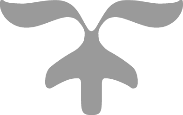 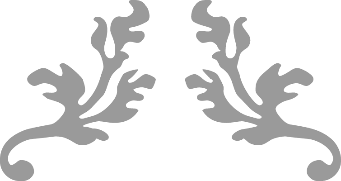 